คู่มือการเขียน Animal Care and Use ProtocolAnimal Care and Use Protocol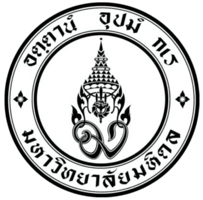 Faculty of Science, Mahidol University–Institutional Animal Care and Use Committee (MUSC–IACUC)COVER SHEET1. OverviewThis section will be completed by MUSC–IACUC (ส่วนนี้ MUSC-IACUC เป็นผู้กรอกข้อมูล)2. Protocol title    ชื่อโครงการ(Thai) (ภาษาไทย) 	เช่น การศึกษาผลของยา X ในหนูทดลองที่เลี้ยงด้วยอาหารไขมันสูง			(English) (ภาษาอังกฤษ)	The study of drug X in rats fed high fat diet.					2.1 This protocol is a part of the main research project entitled (if applicable)      โครงการนี้เป็นส่วนหนึ่งของโครงการวิจัยใหญ่เรื่อง (ถ้าไม่ใช่ให้เว้นว่าง)(Thai) 	เช่น การค้นหายาใหม่เพื่อรักษาโรคเบาหวานชนิดที่สอง					(English) 	     Search for novel drugs for diabetes mellitus type II 				2.2 Principal investigator of the main research project (if applicable)     หัวหน้าโครงการวิจัยใหญ่ (หากไม่มีโครงการใหญ่ให้เว้นว่าง)Name ชื่อ												Degree คุณวุฒิ เช่น Ph.D.	 Position ตำแหน่ง    เช่น Professor		Affiliation สถาบัน/ที่ทำงาน 										3. Principal investigator of the submitted protocol: For a student thesis, the principal investigator is the principal adviser and the student is a co-investigatorหัวหน้าโครงการวิจัยที่เสนอขออนุมัติใช้สัตว์ทดลอง: ในกรณีที่เป็นวิทยานิพนธ์ของนักศึกษาให้ใช้ชื่ออาจารย์ที่ปรึกษาเป็นผู้วิจัยหลักและนักศึกษาเป็นผู้วิจัยร่วมName ชื่อ 												Degree คุณวุฒิ เช่น Ph.D.	 Position ตำแหน่ง  เช่น Lecturer, Assoc. Prof.	Affiliation สถาบัน/ที่ทำงาน  										Telephone โทรศัพท์ 	 Fax โทรสาร  					Email อีเมล์ 											Animal use license number (issued by Institute of Animal for Scientific Purposes Development, NRCT) เลขที่ใบของอนุญาตใช้สัตว์ทดลองจากสพสว.	 Expired date วันที่สิ้นสุดสภาพ 			4. Co-investigators of the submitted protocol    ผู้ร่วมวิจัยในโครงการที่เสนอขออนุมัติ4.1 Name ชื่อ 											Degree คุณวุฒิ  เช่น Ph.D., M.Sc., B.Sc.      Position ตำแหน่ง      เช่น Student, Assoc. Prof.		Affiliation สถาบัน/ที่ทำงาน  										Telephone โทรศัพท์ 	 Fax โทรสาร  					Email อีเมล์ 											Animal use license number เลขที่ใบขออนุญาตใช้สัตว์ทดลอง (หากมี) 				 Expired date วันสิ้นสุดสภาพ						4.2 Name ชื่อ 											Degree คุณวุฒิ  เช่น Ph.D., M.Sc., B.Sc.      Position ตำแหน่ง      เช่น Student, Assoc. Prof.		Affiliation สถาบัน/ที่ทำงาน  										Telephone โทรศัพท์ 	 Fax โทรสาร  					Email อีเมล์ 											Animal use license number เลขที่ใบขออนุญาตใช้สัตว์ทดลอง (หากมี) 				 Expired date วันสิ้นสุดสภาพ						5. Contact person in case of emergency   ผู้ที่ให้ติดต่อหากเกิดเหตุฉุกเฉินName ชื่อ 												Affiliation สถาบัน/ที่ทำงาน  										Work phone โทรศัพท์ที่ทำงาน 	 Mobile phone โทรศัพท์มือถือ 			E-mail อีเมล์ 							6. Type of animal protocol (may select more than one category)    ประเภทของโครงการ (อาจเลือกได้มากกว่า 1 ประเภท แต่ส่วนใหญ่จะเป็น Research) Research in the field of งานวิจัยในสาขาวิชา 	เช่น Immunology, Ecology, Renal Physiology	 Testing or monitoring, specify งานทดสอบสาร/ผลิตภัณฑ์ ได้แก่ 	เช่น toxicity test of product X From TTT company										 Teaching, specify (course, class) งานสอน ได้แก่ 	Medical Physiology SCPS		 Animal breeding, specify (species, strain, genotype) งานขยายพันธุ์สัตว์ ได้แก่ 	Thalassemic mice รายละเอียด												 Other, specify อื่นๆ ได้แก่ 									7. Anticipated project period from 	 to 					ช่วงเวลาที่คาดว่าจะดำเนินการวิจัยในสัตว์: ให้เผื่อเวลาตั้งแต่ส่งให้คกส.พิจารณาการประชุมคกส.ทุกสัปดาห์ที่ 3 หรือ 4 ของเดือน และเวลาที่ใช้แก้ไข/ให้ข้อมูลเพิ่มเติม ส่วนใหญ่เผื่อเวลา 2 เดือน8. Funding ทุนวิจัย	Received from 	เช่น Mahidol University, Welcome Trust				Funding period from             วันที่ทุนเริ่มต้น	 to 	         วันที่สิ้นสุดของทุน			To be requested from     คาดว่าจะขอทุนวิจัยจากแหล่งใด					Funding period from 	 to 						Other, specify อื่นๆ  	เช่น ทุนส่วนตัว เป็นต้น							9. Signatures การลงนามYour signature as Principal investigator/Co-investigator on this application verifies that the information herein is true and correct and that you are familiar with and will comply with standard of animal care and use established under the ethical guidelines and policies of the Mahidol University and Office of the National Research Council of Thailand (NRCT) and the animal for scientific purpose act., B.E. 2558.Principal investigator                       นักวิจัยหลัก	 Date 					(          ชื่อเต็ม พิมพ์/เขียนตัวบรรจง	 )Co-investigator                              นักวิจัยร่วม	 Date 					(          ชื่อเต็ม พิมพ์/เขียนตัวบรรจง	 )Co-investigator                              นักวิจัยร่วม	 Date 					(          ชื่อเต็ม พิมพ์/เขียนตัวบรรจง	 )Head of Department           หัวหน้าภาควิชาของนักวิจัยหลัก	 Date 					(          ชื่อเต็ม พิมพ์/เขียนตัวบรรจง	 )Faculty/Institute คณะ/สถาบัน 										This section will be completed by MUSC–IACUC ส่วนนี้นักวิจัยไม่ต้องกรอกStatistical review 	 Date 					( 	 )Safety review 	 Date 					( 	 )Veterinary review 	 Date 					( 	 )	Animal use license no. 	 Expired date 				Veterinary practitioner license no. 	 Expired date 			10. ApprovalMUSC–IACUC review:	 Approved	 Approval recommended	 DisapprovedMUSC–IACUC Chair 	 Date 					( 	 )BODY OF PROTOCOL ส่วนนี้เป็นรายละเอียดของโครงการ1. Non-technical summary: Provide a brief, only one A4 page, and simplified description of the project expressing rationale, methods (especially when involving animals), project significance, needs for the use of animals and potential benefits of the study and how animals will be used in the studyส่วนนี้เขียนไม่เกิน 1 หน้ากระดาษ A4 ให้เขียนสรุปโครงการวิจัยที่จะทำ เพื่อให้กรรมการ คกส. ที่ไม่ใช่นักวิทยาศาสตร์เข้าใจได้ในประเด็นที่มาของโจทย์วิจัย (rationale) เทคนิค (Methodology) และขั้นตอนการวิจัย (Procedure) โดยเฉพาะที่จะปฏิบัติกับสัตว์ ความจำเป็น/ความสำคัญของการใช้สัตว์ทดลอง และประโยชน์/ผลกระทบของโครงการ2. Background and rationale: Provide a brief literature review of background information leading to the rationale of the study with a list of references citedส่วนนี้ให้ข้อมูลคร่าวๆ เกี่ยวกับงานวิจัยที่มีมาก่อน และ/หรือข้อมูลพื้นฐานเล็กน้อยที่จะช่วยให้ผู้อ่านเข้าใจถึงที่มาของโจทย์วิจัย และเหตุผลว่าทำไมจะต้องวิจัยในเรื่องนี้โดยใช้วิธีอ้างอิงในรูปแบบเดียวกับที่เขียนบทความทางวิทยาศาสตร์ โดยให้รายการเอกสารอ้างอิงที่สมบูรณ์ (Reference List) มาด้วย ส่วนนี้ไม่ควรยาวและให้รายละเอียดมากเหมือนใน Background and rationale ที่เขียนในโครงการขอทุนวิจัย3. Objectives: Provide goals or specific aims of this protocolให้วัตถุประสงค์หลักของโครงการที่จะใช้สัตว์เป็นข้อๆ (ซึ่งอาจขยายเป็น Experimental objectives ได้ในข้อ 5)4. Potential benefits of the study: Explain how the study is important to human or animal health and the advancement of knowledgeอธิบายสั้นๆ ถึงประโยชน์ที่จะได้จากโครงการวิจัย เช่น ผลการศึกษาจะเป็นประโยชน์ต่อมนุษย์/สัตว์อย่างไร หรือจะทำให้เกิดความก้าวหน้าทางวิชาการอย่างไร5. Experimental design and animal procedures: Provide a complete description of what will be done to the animals. Succinctly outline the formal scientific plan and direction for experimentation, sequential description of procedures what will be done to the animals from obtain the animal to the end of study. A diagram or chart may be helpful to explain complex design.ในหัวข้อหลักนี้ ให้เขียนอธิบายอย่างละเอียดถึงขั้นตอนการวิจัย โดยอาจแบ่งวัตถุประสงค์ (ข้อ 3) เป็น Experimental Objectives ย่อยได้ และแต่ละข้อ สามารถอธิบายขั้นตอนการวิจัย เช่น	Experimental Objective 1: ทดสอบว่าหนูที่เลี้ยงด้วยอาหารไขมันสูงจะแสดงอาการของโรคเบาหวาน				     ประเภทที่ 2 หรือไม่	Experimental Animals: ชนิดของสัตว์ทดลอง เพศ อายุ/น้ำหนัก แหล่งที่มา และคำนวณ	Experimental Design: หากมีการแบ่งหลายกลุ่ม หรือมีขั้นตอนมาก ควรแสดงเป็นตาราง/แผนภูมิแยกกลุ่ม			         และขั้นตอน รวมจำนวนสัตว์ให้ชัดเจน ใช้ประกอบการอธิบาย	Experimental procedure/protocol: ให้ใช้ Labelled timeline diagram ประกอบการอธิบายขั้นตอน                                                       การวิจัยในการทดลองนั้นๆ ทั้งนี้เพื่อให้ผู้อ่านเห็นภาพการวิจัยทั้ง                                                       โครงการ และความจำเป็นในการใช้สัตว์ ขั้นตอนเป็นไปตามหลัก                                                       วิชาการและทำให้สัตว์เจ็บปวดน้อยที่สุด และความเป็นไปได้ของการ                                                       วิจัยที่จะให้ผลตามความหวัง6. Data analysis and statistical methods: Describe statistical methods to be used for analysis of the results and for testing the hypothesisบอกวิธีทางสถิติที่จะใช้วิเคราะห์ข้อมูล เช่น students’ T test หรือ One way ANOVA ตามด้วย test อะไร7. Animal used and justification7.1 Provide description of animals in Table below    รายละเอียดของสัตว์ทดลองที่จะใช้แสดงในตารางข้างล่าง7.2 Describe permanent animal ID method, e.g., ear tag, ear punch, microchip, tattoo, N/A or others, specify บอกว่าระบุตัวสัตว์ด้วยวิธีใด 								7.3 Special consideration: List specialized requirements for the research animals, e.g., virus-free, Pasteurella-free or others, specifyระบุว่าสัตว์จะต้องปลอดจากเชื้อจำเพาะอะไรหรือไม่ เช่น เชื้อที่จะศึกษา เป็นต้น ในการศึกษาวิจัยทั่วไปที่ไม่ใช่การวิจัยเกี่ยวกับเชื้อที่จะศึกษา7.4 Provide source or vendor เช่น บริษัท Siam Normura 						7.5 Explain why the proposed animal species is/are the most appropriate     ให้อธิบายสั้นๆ ว่า Species สัตว์ที่จะใช้เหมาะสมอย่างไรกับการวิจัย7.6 Provide a statistical analysis for estimation of sample size with an explanation for the number of animals to be used     แสดงวิธีใช้สถิติคำนวณจำนวณสัตว์ทดลองที่จะใช้ในการวิจัยอย่างละเอียด8. Animal care: Provide all husbandry consideration ให้ข้อมูลเกี่ยวกับการเลี้ยงสัตว์ทดลอง8.1. Study location ระบุว่าจะทำการวิจัยที่อาคารสัตว์ทดลอง หรือที่ห้อง...ตึก....ที่คณะวิทยาศาสตร์ หรือที่อื่น Central Animal Facility, Faculty of Science, Mahidol University (MUSC–CAF) Other, specify 										8.2 Housing system เป็นแบบ conventional หรือ แบบอื่นๆ เช่น.......... Conventional Other, specify 										8.3 Caging ระบุชนิดของกรงที่จะใช้ และหากต้องการใช้ Metabolic cage ถึงระบุเพิ่มได้ ตรง Other, specify…Mouse	 Polycarbonate shoe box cage: 7.5 x 11.5 x 5 inches	 Individually ventilated cage (IVC)Rat	 Polycarbonate shoe box cage: 9 x 12 x 6 inches	 Individually ventilated cage (IVC)Rabbit	 Stainless steel wire hanging cage: 16 x 24 x 14 inchesOther, specify 											8.4 Will animals be kept in social housing condition according to MUSC–IACUC policy? Yes, specify number of animals per cage ระบุจำนวนต่อกรง เช่น 2 rats หรือ 5 mice per cage  No, provide scientific justification for not socially housing the animals and describe what will be done to replace this social contact with conspecifics ในกรณีที่จำเป็นต้องเลี้ยงเดี่ยว ให้เหตุผลและอธิบายว่าจะเพิ่มอุปกรณ์อะไรทดแทน Social contact8.5 Environmental requirementTemperature:	 22 ± 1 °C (rodent),	 20 ± 1 °C (rabbit),	 Other, specify 		อุณหภูมิ: CAF ได้ระบุอุณหภูมิที่เหมาะสมกับประเภทของสัตว์ให้แล้วHumidity: 	 30 – 70 % relative humidity,	 Other, specify 		ความชื้น: CAF ได้ระบุให้แล้วLight:	 Standard fluorescent,	 Other, specify 		แสง: CAF ใช้หลอด fluorescent ติดเพดานLight cycle:	 Standard (12:12 hours),	 Other, specify 		ระยะเวลาการเปิด-ปิดไฟ: CAF ใช้มาตรฐาน 12:12 ชม. มืด/สว่าง โดยตั้งเวลาอัตโนมัติ หากนักวิจัยมีความต้องการเป็นอย่างอื่น ให้ปรึกษาสัตวแพทย์ก่อน8.6 Food อาหารType of food:	 Standard diet,	 Other, specify 		ชนิดของอาหาร: ให้อาหารมาตรฐาน หรือระบุอาหารสูตรพิเศษFeeding schedule: 	 Routine feeding (ad libitum),	 Other, specify 		เวลาในการให้อาหาร: ให้สัตว์กินเองได้ตลอดเวลา หรือจะจำกัดครั้ง/เวลาที่ใช้8.7 Water น้ำType of water:	 Reverse osmosis,	 Other, specify 		ชนิดของน้ำ: Reverse osmosis คือ น้ำที่ใช้ให้ปกติ หรือระบุอย่างอื่นProvision of water:	 Routine feeding (ad libitum),	 Other, specify 		เวลาการให้น้ำ: สัตว์กินน้ำเองตามที่ต้องการ หรือจะเป็นแบบอื่น8.8 Bedding วัสดุรองนอนType of bedding:	 Corn cob,	 Other, specify 				ชนิดของวัสดุรองนอน: CAF ใช้ Corn cobSchedule of changing:	 Twice a week,	 Other, specify 				ความถี่ในการเปลี่ยนกรง: CAF เปลี่ยนกรงสัปดาห์ละ 2 ครั้ง แต่บางกรณี เช่น หนูเบาหวาน ต้องเปลี่ยนอย่างน้อย 3 ครั้ง/สัปดาห์8.9 Enrichment provided by MUSC–CAF ของเล่นสัตว์ Accept มีการใส่ของเล่นในกรงให้สัตว์ เช่น กล่องพลาสติกพิเศษ หรือวัสดุทำรัง Decline, provide scientific justification หากไม่ให้ใส่ของเล่นในกรง ต้องให้เหตุผล  		9. Transportation of animals9.1 Is this project intended to conduct the animal experiments in other building? No—proceed to 10 หากตอบ No ให้ข้ามไปข้อที่ 10 Yes, specify room number, building and mean of transport ให้ระบุเลขที่ห้อง และตึก และอธิบายสั้นๆ ว่า นำสัตว์ไปในกล่องหุ้มด้วยถุงผ้าและ hand cage ไปที่ห้องปฏิบัติการ 			9.2 Estimated how many hours that live animals will be kept in the laboratory ระบุจำนวนชั่วโมงที่สัตว์อยู่ที่ห้องปฏิบัติการก่อนสลบหรือ euthanize แต่ต้องไม่เกิน 7 ชม. 					9.3 How will the animal carcass be disposed after the experiments? อธิบายวิธีการกำจัดซากหลังจบการทดลอง เช่น บรรจุในถุงอะไร เก็บที่ตู้แช่ซากอุณหภูมิเท่าไรก่อนนำไปกำจัดโดยใคร 			10. Veterinary medical care: Describe the routine veterinary care and list the criteria used for animal health evaluation during study อธิบายการดูแลสุขภาพสัตว์ทดลอง ว่าทำอย่างไร ดูอะไรบ้าง (ควรปรึกษาสัตวแพทย์ประจำหน่วยสัตว์ทดลอง)11. Animal welfare11.1 Provide information on literature search for duplication: This search must be performed to prevent unnecessary duplication of previous experiments ให้ข้อมูลเกี่ยวกับการสืบค้นงานตีพิมพ์ที่ผ่านมาว่ามีการวิจัยแบบเดียวกันหรือคล้ายกันกับที่โครงการเสนอหรือไม่ ทั้งนี้เพื่อให้แน่ใจว่าไม่เป็นการวิจัยซ้ำซ้อนโดยไม่จำเป็น11.1.1 Database(s) searched ระบุชื่อ databases ที่ใช้ค้นข้อมูล 					11.1.2 Date of literature search (must be within six months prior to submission date)         ระบุวันสุดท้ายที่ค้น ซึ่งต้องไม่นานเกิน 6 เดือนก่อนส่งโครงการ ทั้งนี้เพื่อให้การค้นข้อมูลเป็นปัจจุบันมากที่สุด เช่น วันที่สืบค้น 15 May 2020 วันที่ส่งโครงการ 5 June 202011.1.3 Range of years searched ระบุช่วงปีที่ค้นข้อมูล เช่น ตั้งแต่ 2007-2020  			11.1.4 Key words used ระบุ Keywords ที่ใช้สืบค้นข้อมูล เป็น single หรือ combind keywords ก็ได้ ให้ครอบคลุมเนื้อหาของโครงการ 									11.1.5 Results of literature search: Does the study duplicate any previous work? ผลการสืบค้นพบหรือไม่ทางงานที่คล้ายกัน	No ไม่พบที่จะซ้ำซ้อน แต่อธิบายสั้นๆ ได้ว่าพบแตกต่างอย่างไรจากโครงการที่เสนอYes, explain why it is scientifically necessary to duplicate previous experiment                 พบว่ามีการวิจัยแบบนี้มาแล้วให้อธิบายความจำเป็นที่ต้องวิจัยซ้ำ 11.2 Does the study comply with the 3R principle? Provide adequate explanations11.2.1 Replacement of animals, e.g., with in vitro models, computer models or less sentient animals ให้อธิบายว่าเพราะเหตุใดจึงต้องใช้สัตว์ทดลอง สามารถใช้การวิจัยในรูปแบบอื่นหรือโมเดลอื่นๆ แทนการใช้สัตว์ทดลองได้หรือไม่11.2.2 Reduction in the number of animals, e.g., using appropriate statistical methods in the design and analysis of the study, reduction in experimental variability using animals of defined genetic or microbiological status ให้อธิบายว่าแน่ใจได้อย่างไรว่าจำนวนสัตว์ที่จะใช้คือจำนวนที่น้อยที่สุดที่จำเป็น ใช้วิธีทางสถิติใดในการคำนวณแลวิเคราะห์ข้อมูล และการเลือกใช้ชนิดของสัตว์เหมาะสมแล้วเพื่อลดความแปรผันของผลการทดลอง11.2.3 Refinement of experimental procedures to minimize pain or distress, e.g., early endpoints, use of analgesics, anesthetics or sedatives, techniques that reduce stress in the animal ให้อธิบายว่าการวิจัยใช้วิธีใดในการลดความเจ็บปวด/ความเครียดของสัตว์ เช่น วิธีการจับสัตว์ การให้ยาสลบ ยาแก้ปวดและยาอื่นๆ นักวิจัยที่ปฏิบัติต่อสัตว์มีความเชี่ยวชาญหรือประสบการณ์หรือไม่ แค่ไหน หรือเทคนิคที่จะทำให้สัตว์เครียด/เจ็บปวดน้อยที่สุด11.3 Potential animal pain and distress assessment11.3.1 Select USDA pain and distress categories and provide number of animals in each category ให้เลือกระบุ USDA pain and distress categories ที่จะเกิดกับสัตว์ทดลองและจำนวนของสัตว์ทดลองใน category นั้นๆ Category B: Animals being bred or housed without any research manipulations or non-invasive observation of animals in the natural habitat งานวิจัยที่ไม่ทำให้สัตว์เจ็บปวดหรือเครียด เช่น การไปเฝ้าดูสัตว์ในธรรมชาติNumber of animals 									 Category C: Animal use activities that involve no more than momentary or slight pain or distress (no greater than an injection) where there is no need for use of pain-relieving drugs การปฏิบัติต่อสัตว์ทำให้เจ็บปวดเล็กน้อยและไม่ (เช่น ฉีดยา) ไม่จำเป็นต้องใช้ยาแก้ปวดNumber of animals 									 Category D: Animal use activities that involve accompanying pain or distress to the animals and for which appropriate anesthetics, analgesics, tranquilizing drugs, and/or humane endpoints are used to avoid pain, distress, or discomfort การปฏิบัติต่อสัตว์ทำให้สัตว์เจ็บปวด/เครียด ซึ่งต้องใช้ยาสลบยาแก้ปวด ยาลดความเครียด และ/หรือต้องใช้ Humane endpoints ถือเพื่อไม่ให้ทำการุณยฆาตก่อนสิ้นสุดการทดลองNumber of animals 									 Category E: Animal use activities that involve accompanying pain or distress to the animals and for which appropriate anesthetic, analgesic, tranquilizing drugs; or other methods for relieving pain or distress are NOT used การปฏิบัติต่อสัตว์ทำให้สัตว์เจ็บปวด/เครียด โดยไม่สามารถยาสลบ ยาแก้ปวด หรือยาลดความเครียด เนื่องจากเป็นส่วนหนึ่งของการวิจัยที่หลีกเลี่ยงไม่ได้ Number of animals 									Provide strong scientific justification as to why pain-relieving drugs or other methods for relieving pain cannot be used on animals. สำหรับ Category E นี้ ต้องอธิบายอย่างชัดเจนบนฐานของข้อมูลทางวิทยาศาสตร์ว่าทำไมไม่สามารถให้ยาหรือใช้วิธีลดความเจ็บปวดของสัตว์ได้11.3.2 How often will the clinical conditions of animals be monitored and who will monitor these? ระบุว่าจะตรวจดูสุขภาพของสัตว์บ่อยแค่ไหน และใครจะเป็นผู้ปฏิบัติ11.3.3 Are the animals expected to experience any specific study-induced or related problems (e.g. health problems, pain, distress and complications) or any health problems as a result of the phenotype of the animal? คาดว่าสัตว์ทดลองจะเกิดปัญหาสุขภาพหรืออาการใดๆ หรือไม่จากการวิจัย เช่น เกิดอาการเจ็บปวด, เครียด, เกิดอาการจากโรค หรืออาการข้างเคียงจากยา/สาร ฯลฯ No—proceed to 11.4 หากไม่มีให้ข้ามไปข้อ 11.4 Yes, answer the followings หากตอบ Yes ให้ตอบข้อต่อไปนี้a) Describe the expected problems อธิบายอาการหรือความผิดปกติ/ปัญหาสุขภาพที่จะเกิดขึ้นb) What criteria will be used to assess pain, distress, or discomfort? Check all that apply   จะใช้ลักษณะบ่งโรคใดในการบอกระดับความเจ็บปวด/ความเครียด (เลือกได้หลายข้อเท่าที่จะปฏิบัติได้จริง) 5 %,  10 %,  15 % or  20 % weight loss Abnormal resting or hunched posture or somnolence (drowsy) Failure to show normal patterns of inquisitiveness (curiosity) Failure to groom, causing an unkempt (messy) appearance Guarding (protecting the painful area) Inactivity Labored breathing Licking, biting, scratching or shaking at particular area Loss of appetite Loss of mobility Red stain around the eyes (rats) Restlessness Self-mutilation Tumor burden Unresponsiveness Other, specify 									11.4 Will anesthesia be performed? มีการใช้ยาสลบหรือไม่ No—proceed to 11.5 หากตอบข้อนี้ให้ข้ามไปข้อ 11.5 Yes, specify the followings ให้ตอบข้อ a) - h)a) Pre-anesthetic preparation ระบุว่าเตรียมสัตว์อย่างไรก่อนให้ยาสลบ 				b) Type of anesthesia used ระบุชื่อยาสลบที่ใช้ 							c) Dosage ระบุขนาดของยาสลบ 									d) Route of administration วิธีให้ยา 								e) Length of anesthesia ระยะเวลาที่สลบ 							f) Frequency of anesthesia ให้สลบกี่ครั้ง 							g) Who is responsible for maintaining anesthesia? ชื่อผู้รับผิดชอบการสลบสัตว์ 			h) If inhalation anesthetics are used, describe the system for scavenging anesthetic gas หากใช้ยาสลบแบบก๊าซ ให้อธิบายว่าใช้ระบบใดกำจัดก๊าซที่ใช้สลบi) What criteria will be used to assess level of anesthesia? Check all that apply (เลือกทุกข้อที่จะปฏิบัติจริง)	 Respiration rate	 Body temperature	 Heart rate	 ECG reading	 Toe pinch	 Tail pinch	 Cornea reflex	 Muscular relaxation	 Other, specify 									j) How will the animals be kept warm? อธิบายว่าใช้วิธีใดทำให้สัตว์ที่สลบอยู่อบอุ่นk) Describe post-anesthetic treatment or intervention อธิบายการปฏิบัติต่อสัตว์หลังจากฟื้นจากยาสลบ11.5 Will analgesics and/or tranquilizers be used? มีการใช้ยาแก้ปวด และ/หรือยาลดความเครียดหรือไม่ No—proceed to 12 หากตอบข้อนี้ให้ข้ามไปที่ข้อ 12 Yes, answer the followings หากตอบข้อนี้ให้ตอบข้อ a) – d)a) Type of analgesics/tranquilizers used ระบุชื่อยาที่ใช้ 					b) Dosage ระบุขนาดของยา  									c) Route of administration วิธีการใช้ยา 							d) Schedule ตารางเวลาการให้ยา 								12. Surgery การผ่าตัด12.1 Will surgery be performed? No—proceed to 13 ข้ามไปที่ข้อ 13 Yes, answer all that apply in 12.2 to 12.8 หากตอบข้อนี้ให้ตอบคำถามข้อ 12.2 - 12.812.2 Type of surgical procedures, check all that apply  Non-survival, ผ่าตัดแล้วสัตว์ตาย	 Survival, ผ่าตัดแล้วสัตว์ฟื้นมีชีวิตต่อไป	 Major, ผ่าตัดเปิด body cavity เช่น ovariectomy, tracheostomy	 Minor, ผ่าตัดเล็ก	 One-time, ผ่าตัดครั้งเดียว	 Multiple ผ่าตัดมากกว่า 1 ครั้งในสัตว์ 1 ตัว12.3 Location: Give room number for conducting the proposed procedures ระบุห้องที่ทำการผ่าตัด12.4 Name the person who will perform the surgery and indicate qualification, training, or experience ระบุชื่อผู้ทำการผ่าตัด คุณวุฒิ/ได้รับการฝึกเทคนิคการผ่าตัด/ประสบการณ์การผ่าตัดแบบที่เสนอมา (หากไม่มีประสบการณ์ ให้แจ้งขอรับบริการจากสัตวแพทย์ในการผ่าตัด/ฝึกสอน)12.5 Describe surgical procedures อธิบายขั้นตอนการผ่าตัด12.6 Describe provision for both pre- and post-operative cares including provisions for post-surgical observation อธิบายการเตรียมสัตว์ก่อนผ่าตัด หลังผ่าตัดช่วงรอให้ฟื้น และหลังผ่าตัดจนถึงวันตัดไหม12.7 Describe long-term care for chronic survival อธิบายวิธีการดูแลสัตว์หลังผ่าตัดระยะยาว12.8 Provide scientific justification for multiple major operations on the same animal ให้ข้อมูลทางวิทยาศาสตร์เพื่อประกอบการชี้แจงว่าการผ่าตัดใหญ่กลายครั้งในสัตวืตัวเดิมสามารถทำได้โดยไม่เกิดอันตรายต่อสัตว์มากเกินความจำเป็น13. Blood or body fluid withdrawal, tissue collection or injection, tail clip, gavage and others: Describe in the Table below กรอกข้อมูลในตารางให้ครบถ้วนตามที่อธิบายไว้ใน Experimental design and procedure หากเก็บตัวอย่างเพียงครั้งเดียวก่อนหรือหลังสัตว์ตาย ให้กรอก “Once” ในช่อง Frequency14. Animal restraint14.1 Will animals be restrained with any mechanical devices? No—proceed to 15 ข้ามไปข้อ 15 Yes, answer all that apply in 14.2 and 14.3 ตอบข้อ 14.2 และ 14.314.2 Describe the device, duration of restraint, frequency of observation, and steps to assure comfort and well-being อธิบายเครื่องมือที่ใช้ ระยะเวลาที่จำกัดการเคลื่อนไหวของสัตว์ ปฏิบัติเช่นนี้กี่ครั้ง และทราบได้อย่างไรว่าสัตว์อยู่ในสภาพดี ไม่เครียด ไม่อึดอัด14.3 Provide scientific justification for prolonged complete restraint ในกรณีที่ต้องจำกัดการเคลื่อนไหวของสัตว์เป็นเวลานาน ให้ข้อมูลทางวิทยาศาสตร์ประกอบมาด้วยที่แสดงถึงความจำเป็นหรือเป็นวิธีการที่เป็นที่ยอมรับในสาขาวิชา15. Food and water deprivation or dietary manipulation15.1 Does this protocol involve food or water deprivation or dietary manipulation? No—proceed to 16 ข้ามไปข้อ 16 Yes, describe methods for assessing physical conditions (e.g. weight loss), pain, discomfort and stress during the course of study. Include clinical signs and symptoms expected. อธิบายวิธีการตรวจสอบสภาพของสัตว์ (เช่น น้ำหนักตัวลด), ความเจ็บปวด, ความไม่สบาย/เครียดระหว่างการทดลอง รวมถึงดูอาการความผิดปกติที่คาดว่าอาจเกิดขึ้น15.2 Provide detail of these procedures in Table below ขอรายละเอียดของการจำกัดการเคลื่อนไหวของสัตว์16. Tumor study, use of disease models and toxicity testing16.1 Does this protocol involve tumor study, use of disease models or toxicity testing? No—proceed to 17 ข้ามไปข้อ 17 Yes, answer all that apply in 16.2 and 16.3 เช่นมีการศึกาเนื้องอกในสัตว์ ทำให้สัตว์เป็นโรคอ้วน/เบาหวาน หรือ Thalassemia ให้ตอบข้อ 16.2 และ 16.316.2 Describe methods for assessing physical conditions, stress, pain and discomfort during the course of study. Include clinical signs and symptoms expected. อธิบายวิธีตรวจสุขภาพสัตว์ ความเครียด ความเจ็บปวด และความไม่สบาย รวมถึงอาการและอาการแสดงที่คาดว่าจะเกิดขึ้น16.3 What are the criteria for humane endpoint in this protocol? ให้ข้อมูลเกี่ยวกับเกณฑ์ที่ใช้ในการตัดสินใจทำการุณยฆาตในโครงการนี้17. Behavioral studyDoes this protocol involve behavioral study?  No—proceed to 18 ข้ามไปข้อ 18 Yes, answer the followings ให้ข้อมูลดังต่อไปนี้Describe type of behavioral manipulation อธิบายว่าการศึกษาเปลี่ยนแปลงพฤติกรรมแบบไหน ในสภาวะใดDescribe the protocol involving the use of testing apparatus or aversive stimulus and detail of duration and frequency of the testing period อธิบายขั้นตอนและเครื่องมือที่ใช้ศึกษาพฤติกรรม ตัวกระตุ้นให้เกิดการเปลี่ยนแปลงพฤติกรรมและระยะเวลา และความถี่ของการทดสอบ18. Study endpoints18.1 Describe the endpoint for the animals in this protocol. Indicate whether recovery, euthanasia, or death is/are expected, and when the animal experimentation phase will be stopped. อธิบายว่าการศึกษาในสัตว์จะสิ้นสุดเมื่อใด เช่น สัตว์จะฟื้นกลับมาเป็นปกติ หรือจะถูกทำการุณยฆาตที่ช่วงเวลาใดของการทดลอง หรือรอจนสัตว์ตายเองจากผลของยาหรือการทดลอง18.2 Humane (early) endpoint is used (i.e., animals are humanely euthanized prior to the expected day of termination) ระหว่างช่วงระยะเวลาก่อนกำหนดที่การทดลองจะสิ้นสุดสัตว์เกิดอาการหรืออยู่ในสภาพที่สมควรทำการุณยฆาต เพื่อไม่ให้สัตว์ทรมาน No เลือกข้อนี้หากเหตุการณ์นี้จะไม่เกิดขึ้น เช่น ต้องนับจำนวนสัตว์ตายจากการทดลอง Yes, provide criteria for humane endpoint เลือกข้อนี้หากมีความเป็นไปได้ว่าขั้นตอนของการทดลองอาจมีผลอื่นๆ ต่อสัตว์ หรือสัตว์บางตัวอาจเกิดอาการผิดปกติ และให้อธิบายเพิ่มเติมว่าจะใช้เกณฑ์อะไรในการตัดสินใจทำการุณยฆาต18.3 Death or moribund as an endpoint is used No เลือกข้อนี้หากโครงการไม่มีวัตถุประสงค์จะศึกษาสัตว์จนสัตว์ตายเอง Yes, answer the followings เลือกข้อนี้หากการทดลองสิ้นสุดเมื่อสัตว์ตายหรือใกล้ตาย18.3.1 Provide criteria that establish when this endpoint has been reached, and describe how animals will be monitored and cared for ให้อธิบายเกณฑ์ที่จะใช้ตัดสินว่าการทดลองควรสิ้นสุด และอธิบายด้วยว่าดูแลสัตว์ทดลองระหว่างรอการทดลองสิ้นสุดอย่างไร18.3.2 List persons responsible for evaluating animal condition, record keeping, and notifying PI and/or veterinarians to perform euthanasia ระบุชื่อผู้รับผิดชอบดูแลสภาพสัตว์ และจดบันทึกผลระหว่างการทดลอง รวมถึงแจ้งหัวหน้าโครงการและ/หรือสัตวแพทย์ให้ทำการการุณยฆาต19. Animal euthanasia and disposition การทำการุณยฆาต/เคลื่อนย้ายสัตว์ทดลอง 19.1 After completion of the study, animals will be: จะเกิดอะไรกับสัตว์หลังเสร็จการทดลอง 	Euthanized สัตว์ถูกการุณยฆาต	Returned to MUSC–CAF คืนสัตว์ให้หน่วยสัตว์ทดลอง	Transferred to another animal project: Provide protocol number and name of principal investigator มอบสัตว์ให้โครงการวิจัยอื่นให้ระบุเลขที่โครงการที่จะรับมอบ และชื่อหัวหน้าโครงการ 														 Other, specify อื่นๆ โปรดระบุ 								19.2 Select euthanasia method ระบุวิธีการุณยฆาตที่จะใช้ Anesthetic overdose, list anesthesia used, dosage and route of administration ระบุชื่อยาสลบ ขนาดยา และวิธีฉีด									 Cervical dislocation performed การดึงคอ with anesthesia, list anesthesia used, dosage and route of administration     ดึงคอสัตว์ระหว่างสลบ ให้ข้อมูลยาสลบ ขนาดยาและวิธีฉีด without anesthesia, provide scientific justification     ดึงคอสัตว์โดยไม่วางยาสลบ ให้เหตุผลทางวิทยาศาสตร์ว่าทำไมไม่ต้องใช้ยาสลบ CO2 chamber ใช้ก๊าซ CO2 Decapitation, provide scientific justification ใช้วิธีตัดคอ ให้เหตุผลทางวิทยาศาสตร์ด้วย Other, describe and provide scientific justification อื่นๆ ให้เหตุผลทางวิทยาศาสตร์ด้วย19.3 State how death of the animals will be verified before disposal อธิบายว่าจะปฏิบัติอย่างไร หรือจะทราบได้อย่างไรว่าสัตว์ที่โดนทำการุณยฆาตนั้นตายแล้วก่อนที่จะกำจัดซากสัตว์20. Necropsy and tissue collection: Will this project involve necropsy and/or tissue collection?     โครงการจะมีการเก็บเนื้อเยื่อ/อวัยวะเมื่อสิ้นสุดการทดลองหรือไม่ No—proceed to 21 ข้ามไปข้อที่ 21 Yes, provide room number, personnel with qualification ตอบข้อนี้ให้ระบุเลขที่ห้องและชื่อผู้ที่จะทำการเก็บเนื้อเยื่อ ฯลฯ21. Animal tissue and carcass disposal: Describe method used to dispose animal tissues and carcasses อธิบายวิธีกำจัดตัวอย่างเนื้อเยื่อต่างๆ ที่เก็บมาทดสอบและซากสัตว์22. Occupational health and safety ความปลอดภัยทางอาชีวอนามัย22.1 Select types of hazards associated with this protocol, also provide name, source and amount to be used in each category เลือกประเภทของสภาวะหรือสารพิษ สารอันตรายที่จะใช้เกี่ยวข้องกับโครงการนี้ ให้ระบุชื่อสารหรือวัสดุแหล่งที่มาและปริมาณที่จะใช้ในแต่ละประเภท Cancer cell lines เซลล์มะเร็ง 								 Human or animal products ผลิตภัณฑ์/ส่วนประกอบจากคน/สัตว์				 Hazardous chemicals (e.g., carcinogen, mutagen and teratogen) สารเคมีที่เป็นอันตราย เช่น สารก่อโรค สารก่อมะเร็ง สารเปลี่ยนแปลงพันธุกรรม Infectious agents เชื้อที่ทำให้ก่อโรค 								 Radiation equipment and radioactive elements เครื่องกำเนิดรังสีและสารรังสี 														 Recombination agents สารที่เปลี่ยนแปลงพันธุกรรม 						 Other, specify อื่นๆ โปรดระบุ 								 None ไม่มี22.2 Specify biosafety level: ระบุขั้นความปลอดภัยทางชีวภาพ	      ABSL-1: Animal Biosafety Level 1 คือ ระดับความปลอดภัยในการใช้สัตว์ที่ไร้เชื้อหรือไวรัสก่อโรคใน                    คน	      ABSL-2: Animal Biosafety Level 2 คือ ระดับความปลอดภัยในการใช้สัตว์ที่ติดเชื้อที่อาจติดต่อถึงคน                     และทำให้เกิดโรคได้ แต่ไม่แพร่ทางอากาศ22.3 Explain how the wastes associated with these hazards are decontaminated and disposed      อธิบายวิธีจัดการกับขยะที่ปนเปื้อนสารพิษ/สารอันตราย และวิธีกำจัด/ทิ้ง22.4 Explain how the carcasses associated with these hazards are disposed      อธิบายวิธีการกำจัดซากสัตว์ที่อาจปนเปื้อนสารอันตราย/สารพิษ22.5 Explain any safety precautions and protective measures (e.g., biosafety cabinet and proper PPE) to protect personnel from those hazards and list any surveillance procedures in place to monitor any potential exposure อธิบายการระมัดระวังและวิธีป้องกันบุคลากรจากอันตรายที่อาจเกิดขึ้น (เช่น มีการใช้ biosafety cabinet และอุปกรณ์ป้องกันตัว personal protective equipments เช่น แว่นตา หน้ากาก ถุงมือ เสื้อกาวน์ และระบุขั้นตอนการปฏิบัติเพื่อตรวจสอบป้องกันอันตรายที่อาจจะเกิดขึ้น) 22.6 In case of accident, provide immediate procedures and early treatment to limit possible injury or illness ในกรณีที่เกิดอุบัติเหตุ ให้อธิบายขั้นตอนการปฏิบัติในเบื้องต้นเพื่อลดอันตราย/การบาดเจ็บ23. Qualification of personnel: List all individuals who will be involved in this protocol. เขียนรายชื่อนักวิจัยทั้งหมดในโครงการ ระบุว่าใครทำหน้าที่หรือรับผิดชอบงานอะไรในโครงการในช่อง responsibility เช่น ทำหน้าที่วางแผนงาน รับผิดชอบการผ่าตัด ฉีดยา เจาะเลือด เก็บตัวอย่างเนื้อเยื่อ ให้สารทางท่ออาหาร หรือทำเทคนิคพิเศษต่างๆ ส่วนในช่อง Relevant experience and qualification ให้ระบุว่าการที่จะทำหน้าที่ดังกล่าวนั้นมีความรู้ความสามารถหรือประสบการณ์เพียงพอหรือไม่ เช่น เคยได้รับการอบรมอะไรมาก่อน หรือมีประสบการณ์จากที่มี เป็นต้นAs the Principal Investigator on this protocol, I verify that the information herein is true and correct and that I am familiar with and will comply with the standard of animal care and use established under the ethical guidelines and policies of Mahidol University, and the Office of the National Research Council of Thailand (NRCT). Additionally, I acknowledge my responsibilities and provide assurances for the followings:A. Animal use: The animals authorized for use in this protocol will be used only in the activities and in the manner described herein, unless a deviation is specifically approved by the MUSC–IACUC.B. Duplication of effort: I have made a reasonable, good faith effort to ensure that this protocol is not an unnecessary duplication of previous studies.C. Statistical assurance: I assure that I have consulted with a qualified statistician to evaluate the statistical design or strategy of this proposal, and that the minimum number of animals needed for scientific validity are used.D. Occupational health and safety: I have taken into consideration, and I have made the proper co-ordinations regarding all applicable rules and regulations concerning hazard identification, prevention and protection in the preparation of this protocol.E. Training: I verify that the personnel performing the animal procedures/manipulations described in this protocol are technically competent and have been properly trained to ensure that no unnecessary pain or distress will be caused as a result of the procedures/manipulations.F. Responsibility: I acknowledge the inherent moral and administrative obligations associated with the performance of this animal use protocol, and I assure that all individuals associated with this project will demonstrate a concern for the health, comfort, welfare, and well-being of the research animals. Additionally, I pledge to conduct this study in the responsibility for implementing animal use alternatives where feasible and conducting humane and lawful research.G. Scientific review: This proposed animal use protocol has received appropriate peer scientific review and is consistent with good scientific research practice.H. Research study: This protocol is associated with a grant application. I certify that this protocol is essentially the same as the study found in the grant application or program/project. The MUSC–IACUC and the funding agency will be notified of any changes in the proposed project, or personnel, relative to this application. I will not proceed with animal experiment until approval by the MUSC–IACUC is granted. This protocol is not associated with a grant application.Principal investigator 	 Date 					( 	 )Protocol number เลขที่โครงการDate of submission (dd/mm/yyyy) วันที่เสนอDate of approval or request for modification (dd/mm/yyyy) วันที่อนุมัติ/แก้ไขDate of resubmission (dd/mm/yyyy) วันที่เสนอหลังแก้ไขDate of approval or disapproval (dd/mm/yyyy) วันที่อนุมัติ/ไม่อนุมัติDate of expiration (dd/mm/yyyy) วันที่สิ้นสุดโครงการCommon nameSpeciesStrain/StockAgeWeightSexNumber(ตัวเอียง)ProceduresAnatomical locationNeedle size or catheter size and lengthBiopsy sizeVolume collected (ml)Volume administered (ml)Frequency (per day)Blood withdrawalBody fluid withdrawalTissue collectionInjectionInfusionTail clipGavageOther, specifyProceduresAmount restricted or addedDurationCompound supplementedCompound excludedFrequencyFood deprivationFluid deprivationNutrient alterationNameResponsibilityRelevant experience and qualification